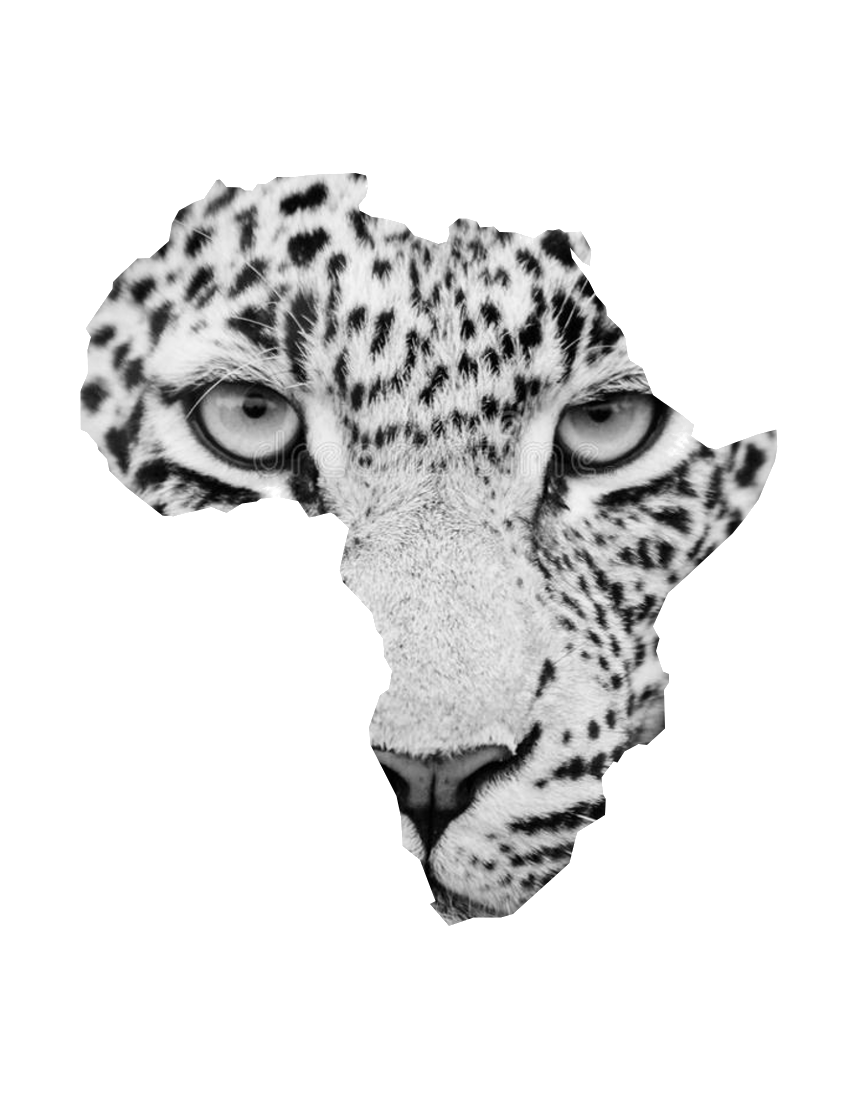 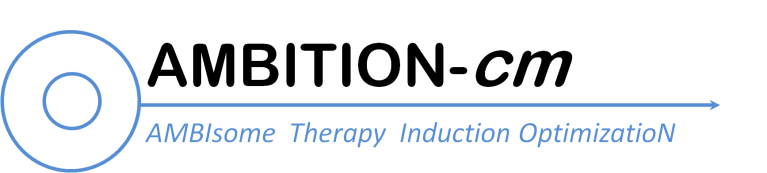 The Lived Experience Of Participants in an African RandomiseD controlled trial (LEOPARD)Researcher In-depth Interview ScheduleNote: This is purely a guide for a semi-structured interview and is not a rigid script. The interview should attempt to cover the key themes of enquiry outlined below but the participant should be able to steer the conversation and deviate from these themes if desired.Introduction:General purpose and overview of the studyAims of interviewWhy the participant’s cooperation is importantAssurance of confidentialityWhat will happen with the collected informationAny questions?Consent‘The aim of the first series of questions is to contextualise you within the Ambition study and the clinical research community’Demographics and Background:Job title and role Institution and number of years thereTraining / qualifications and their locationsResearch posts previously held and their locationsThe Ambition study:How became involvedCurrent role and responsibilitiesLevel of engagement with trial participantsPrevious research experience:Background of working with participants of other trialsWith individuals within Ambition and/or not affiliatedIn other institutionsIn transnational research partnerships‘Drawing predominantly on your current experience within the Ambition study but also from your previous work (if any) please can you share your thoughts on the following:’Trial participant experience:General impressions of how participants experience a trialWhat you and fellow researchers are good atWhat you are not so good atExperience of evaluating trial participant experienceSuggestions for improvementsSpecifically aim to focus on: the consent process, recruiting participants with impaired consciousness and the death of participants, prompting if required. Probing to draw on specific examples to elicit narratives.‘Do you think that the issues you have brought up are specific to your hospital / institution / city / country. Where else can you see they do / may occur?’Transnational research partnerships:Understanding of the EDCTP and how it worksPerceived benefits of such an approachAny shortcomingsCapacity buildingOwnershipImpact on the global research agendaAny suggestions for improvement‘Do you think that the issues you have brought up are specific to your hospital / institution / city / country. Where else can you see they do / may occur?’Closing:Is there anything else you think is important that we have not talked about?SummariseThank participantProvide contacts to participant